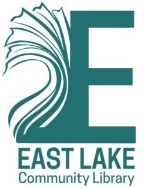 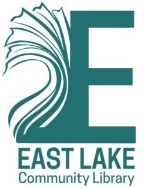 PERSONAL INFORMATION:(Please Print All Information) Last Name			               First Name	                                                                 Middle Initial  	Address	City                          	State                                    Zip CodePhone No.:		                                         E-Mail ________________________________________________Date of Birth:          /        /       .Are you a year-round resident? ___Yes   ___No      If not, what months are you available? ______________________________________WORK STATUS:          Employed              Retired            Unemployed    ___StudentIf employed, current place of employment: ___________________________________ Phone: 			 Have you ever committed, been convicted of, pled guilty to, or pled no contest to, a felony or a misdemeanor?     NOTE: Conviction of a crime is not necessarily grounds for disqualification.      NO       YES (If yes, please explain): 								TEEN APPLICANTS ONLYMinimum Age is 14 Years Old Would you use these volunteer hours for Bright Futures?   Yes___ No___Name of School & Graduation Year ____________________________________________________Please state any education, experience, or skills you have that may be of value to East Lake Community Library.__________________________________________________________________________________________________________________________________________________________________________________________________________________________________________________________________HOW DID YOU HEAR ABOUT OUR VOLUNTEERING OPPORTUNITIES?______ Friend			 Library Flyer	                    Road Sign			 School Program______ Web Site        _______ Social Media        ______________________ Other (please specify)  VOLUNTEER AVAILABILITY: (please circle the days and times you are available to volunteer)*Note: Volunteering times are flexible upon requestMON.  9-12   TUES.  9-12   WED.  9-12   THURS.  9-12   FRI.  9-12   SAT.  9-12MON.  12-3   TUES.  12-3   WED.  12-3   THURS.  12-3   FRI.  12-3   SAT.  12-3MON.  3-5     TUES.  3-5     WED.  3-5      THURS.  3-5     FRI.  3-5   SAT.  2-4MON.  5-8     TUES.  5-8     WED.   5-8     THURS.  5-8VOLUNTEER OPPORTUNITIES: (Please rank the opportunities available from 1-9 based on your interest level with 1 being the most interested and 9 being the least interested)____ Circulation Responsibilities – Duties include, but are not limited to, shelving library items, maintaining shelf appearance, pulling on shelf hold items, and checking in returned books.____ Children’s Floor Worker – Duties include, but are not limited to, shelving children’s items, maintaining cleanliness of children’s room.____ Book Nook – Duties include, but are not limited to, evaluating, sorting, and pricing donating items for resale.____ Bling Buddies – Duties include, but are not limited to, sorting, cleaning, pricing, and creatively displaying donated jewelry for the Bling Cabinet.____ Teen Tech Team – Duties include, but are not limited to, helping patrons with tech-related questions.____ Online Resale – Duties include, but are not limited to, evaluating, pricing, and listing items for online resale.____ Garden Gurus – Duties include, but are not limited to researching, planning, and performing the maintenance and expansion of Children’s Garden and library grounds.____ Collection Connection – Duties include, but are not limited to, driving to and from patron residences and/or community centers to deliver and retrieve library materials. (*Must be 18+ and willing to undergo a background check)____ Helping Hands – Duties include, but are not limited to, assisting with library programs, special events, and non-recurring projects. The information provided in this application is true in all respects, without any willful omissions. I understand that if this application is false in any way I will be dismissed without notice regardless of when the false information is discovered. I authorize the library to conduct a background check. I certify that all the information provided on this application is accurate and complete to the best of my knowledge.												/	/	SIGNATURE											DATE 												/	/	PARENT/GUARDIAN SIGNATURE (Minor Applicants Only)					DATEQuestions or Concerns? Contact the Volunteer Coordinator at mirant-v@eastlakelibrary.org or 727-773-2665